Produkcja wyrobów przemysłowych związanych z zapobieganiem rozprzestrzeniania się / zwalczaniem COVID-19 w maju 2020 r.W maju  2020 r. podmioty gospodarcze uczestniczące w miesięcznym badaniu produkcji wyrobów przemysłowych o liczbie pracujących 50 i więcej osób, dodatkowo na zasadach dobrowolności sprawozdały, że wyprodukowały 2 044 715 sztuk maseczek ochronnych stosowanych w medycynie oraz 22 149 899 sztuk maseczek ochronnych pozostałych.Tablica 1. Produkcja wytworzona wyrobów związanych z zapobieganiem rozprzestrzeniania się / zwalczaniem COVID-19Tablica 1. Produkcja wytworzona wyrobów związanych z zapobieganiem rozprzestrzeniania się / zwalczaniem COVID-19  (dok.)Badanie zostało przeprowadzone wśród podmiotów gospodarczych dotychczas uczestniczących w obowiązkowym miesięcznym badaniu produkcji wyrobów przemysłowych, w których liczba pracujących wynosi 50 osób i więcej. Obserwacją zostały objęte 22 wyroby, które nie występują w „Nomenklaturze PRODPOL do badań miesięcznych w roku 2020” lub nie da się wydzielić ich produkcji z istniejących w nomenklaturze grupowań. Udzielenie informacji na temat produkcji wyrobów związanych z zapobieganiem rozprzestrzeniania się / walką z COVID-19 odbyło się na zasadzie dobrowolności.W przypadku cytowania danych Głównego Urzędu Statystycznego prosimy o zamieszczenie informacji: „Źródło danych GUS”, a w przypadku publikowania obliczeń dokonanych na danych opublikowanych przez GUS prosimy o zamieszczenie informacji: „Opracowanie własne na podstawie danych GUS”.  Nazwa wyrobuJednostka miaryV 2020I-V 2020Odzież ochronna (kombinezony, fartuchy)szt.1 062 9182 064 137Maseczki ochronne stosowane w medycynieszt.2 044 71510 623 750Maseczki ochronne pozostałeszt.22 149 89954 852 051Rękawiczki gumowepara132 672393 851Rękawiczki z folii, tzw. zrywkiszt.846 0001 100 000Nakrycia głowy ochronneszt.295 277523 367Przyłbice ochronneszt.917 4711 843 067Okulary ochronne, gogleszt.11 45049 274Osłony (ochraniacze) na butypara129 572572 953Nazwa wyrobuJednostka miaryV 2020I-V 2020Aparaty do oddychania oraz maski gazowe (z wyjątkiem respiratorów leczniczych oraz masek ochronnych nieposiadających ani części mechanicznych ani wymiennych filtrów) szt...Respiratoryszt...Części do respiratorówkg48 534388 745Płyny i żele odkażającekg13 608 48349 420 716Chusteczki odkażającekg3 086 8847 568 379Środki odkażające w postaci stałej (proszki, granulki, tabletki itp.) do sporządzania roztworówkg29 0612 917 266Mydło o właściwościach dezynfekującychkg595 1712 206 336Alkohol skażonyhl 100%6 79239 663Zestawy do pobierania wymazówszt.20 00020 000Ekrany ochronne z plexi/ osłony stanowisk pracyszt.1 0751 105Tkanina powleczona środkiem bakteriobójczymkg..Uchwyty-mocowania do przyłbicszt.2 6002 600Adaptery do masek pozwalające na podłączenie filtra antywirusowegoszt...Opracowanie merytoryczne:Departament PrzedsiębiorstwDyrektor Katarzyna WalkowskaTel: 22 608 31 25Rozpowszechnianie:
Rzecznik Prasowy Prezesa GUSKarolina BanaszekTel: 695 255 011Wydział Współpracy z Mediami Tel: 22 608 34 91, 22 608 38 04 e-mail: obslugaprasowa@stat.gov.pl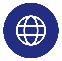 www.stat.gov.plWydział Współpracy z Mediami Tel: 22 608 34 91, 22 608 38 04 e-mail: obslugaprasowa@stat.gov.pl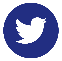 @GUS_STATWydział Współpracy z Mediami Tel: 22 608 34 91, 22 608 38 04 e-mail: obslugaprasowa@stat.gov.pl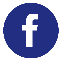 @GlownyUrzadStatystyczny